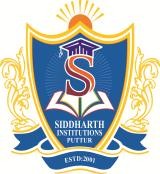 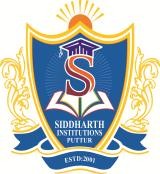 2018CHEMISTRY	Page 7Question Bank2019SIDDARTHA INSTITUTE OF SCIENCE AND TECHNOLOGY:: PUTTUR(AUTONOMOUS)Siddharth Nagar, Narayanavanam Road, Puttur – 517583QUESTION BANK           Subject with Code : Chemistry (18HS0801)	                                                                                                    Course & Branch: B.Tech CIVIL, MECH &EEEYear & Sem:  I-B.Tech & II-Sem	                                              Regulation : R18UNIT -1 ATOMIC,MOLECULAR STRUCTURE AND PERIODIC PROPERTIESa) Give any two difference between Bonding and anti bonding molecular orbitals.[2M]Define effective nuclear charge.	[2M]Differentiate Hard, Soft acid and base with example.	[2M]Write schrodinger wave equation.	[2M]Define aromaticity and non aromaticity.	[2M]Write down the Schrodinger wave equation for the wave mechanical model of an atom. Give the significance of wave function.                                                                   [10M]Explain  pi- molecular orbitals of benzene with neat sketch.                                      [10M]Explain the energy level diagrams of oxygen and fluorine with magnetic behavior. [10M]a) Explain bonding and antibonding orbitals                                                             [2M]Give these molecules energy level diagram and explain its magnetic behavior. [8M]NO, CO,N2 , N2+ ,Explain the followingPi - molecular orbitals of butadiene	[5M]Molecular geometries	[5M]a) Define aromaticity. Write a note on concept of aromaticity.	[2M]Justify the following compounds are aromatic or not.	[8M]Cyclo octatetraene		ii. Thiophene iii.Cyclopropenyl cation	iv.Cyclopentadienyl aniona) Illustrate the postulates of crystal field theory	[2M]Explain the crystal field splitting of orbital’s in octahedral, tetrahedral and square planar fields in complexes	[8M]Explain the followingCHEMISTRY	Page 1SIDDARTHA INSTITUTE OF SCIENCE AND TECHNOLOGY:: PUTTUR(AUTONOMOUS)Siddharth Nagar, Narayanavanam Road, Puttur – 517583QUESTION BANK           Subject with Code : Chemistry (18HS0801)	                                                                                                    Course & Branch: B.Tech CIVIL, MECH &EEEYear & Sem:  I-B.Tech & II-Sem	                                              Regulation : R18UNIT -1 ATOMIC,MOLECULAR STRUCTURE AND PERIODIC PROPERTIESa) Give any two difference between Bonding and anti bonding molecular orbitals.[2M]Define effective nuclear charge.	[2M]Differentiate Hard, Soft acid and base with example.	[2M]Write schrodinger wave equation.	[2M]Define aromaticity and non aromaticity.	[2M]Write down the Schrodinger wave equation for the wave mechanical model of an atom. Give the significance of wave function.                                                                   [10M]Explain  pi- molecular orbitals of benzene with neat sketch.                                      [10M]Explain the energy level diagrams of oxygen and fluorine with magnetic behavior. [10M]a) Explain bonding and antibonding orbitals                                                             [2M]Give these molecules energy level diagram and explain its magnetic behavior. [8M]NO, CO,N2 , N2+ ,Explain the followingPi - molecular orbitals of butadiene	[5M]Molecular geometries	[5M]a) Define aromaticity. Write a note on concept of aromaticity.	[2M]Justify the following compounds are aromatic or not.	[8M]Cyclo octatetraene		ii. Thiophene iii.Cyclopropenyl cation	iv.Cyclopentadienyl aniona) Illustrate the postulates of crystal field theory	[2M]Explain the crystal field splitting of orbital’s in octahedral, tetrahedral and square planar fields in complexes	[8M]Explain the followingCHEMISTRY	Page 1SIDDARTHA INSTITUTE OF SCIENCE AND TECHNOLOGY:: PUTTUR(AUTONOMOUS)Siddharth Nagar, Narayanavanam Road, Puttur – 517583QUESTION BANK           Subject with Code : Chemistry (18HS0801)	                                                                                                    Course & Branch: B.Tech CIVIL, MECH &EEEYear & Sem:  I-B.Tech & II-Sem	                                              Regulation : R18UNIT -1 ATOMIC,MOLECULAR STRUCTURE AND PERIODIC PROPERTIESa) Give any two difference between Bonding and anti bonding molecular orbitals.[2M]Define effective nuclear charge.	[2M]Differentiate Hard, Soft acid and base with example.	[2M]Write schrodinger wave equation.	[2M]Define aromaticity and non aromaticity.	[2M]Write down the Schrodinger wave equation for the wave mechanical model of an atom. Give the significance of wave function.                                                                   [10M]Explain  pi- molecular orbitals of benzene with neat sketch.                                      [10M]Explain the energy level diagrams of oxygen and fluorine with magnetic behavior. [10M]a) Explain bonding and antibonding orbitals                                                             [2M]Give these molecules energy level diagram and explain its magnetic behavior. [8M]NO, CO,N2 , N2+ ,Explain the followingPi - molecular orbitals of butadiene	[5M]Molecular geometries	[5M]a) Define aromaticity. Write a note on concept of aromaticity.	[2M]Justify the following compounds are aromatic or not.	[8M]Cyclo octatetraene		ii. Thiophene iii.Cyclopropenyl cation	iv.Cyclopentadienyl aniona) Illustrate the postulates of crystal field theory	[2M]Explain the crystal field splitting of orbital’s in octahedral, tetrahedral and square planar fields in complexes	[8M]Explain the followingCHEMISTRY	Page 1SIDDARTHA INSTITUTE OF SCIENCE AND TECHNOLOGY:: PUTTUR(AUTONOMOUS)Siddharth Nagar, Narayanavanam Road, Puttur – 517583QUESTION BANK           Subject with Code : Chemistry (18HS0801)	                                                                                                    Course & Branch: B.Tech CIVIL, MECH &EEEYear & Sem:  I-B.Tech & II-Sem	                                              Regulation : R18UNIT -1 ATOMIC,MOLECULAR STRUCTURE AND PERIODIC PROPERTIESa) Give any two difference between Bonding and anti bonding molecular orbitals.[2M]Define effective nuclear charge.	[2M]Differentiate Hard, Soft acid and base with example.	[2M]Write schrodinger wave equation.	[2M]Define aromaticity and non aromaticity.	[2M]Write down the Schrodinger wave equation for the wave mechanical model of an atom. Give the significance of wave function.                                                                   [10M]Explain  pi- molecular orbitals of benzene with neat sketch.                                      [10M]Explain the energy level diagrams of oxygen and fluorine with magnetic behavior. [10M]a) Explain bonding and antibonding orbitals                                                             [2M]Give these molecules energy level diagram and explain its magnetic behavior. [8M]NO, CO,N2 , N2+ ,Explain the followingPi - molecular orbitals of butadiene	[5M]Molecular geometries	[5M]a) Define aromaticity. Write a note on concept of aromaticity.	[2M]Justify the following compounds are aromatic or not.	[8M]Cyclo octatetraene		ii. Thiophene iii.Cyclopropenyl cation	iv.Cyclopentadienyl aniona) Illustrate the postulates of crystal field theory	[2M]Explain the crystal field splitting of orbital’s in octahedral, tetrahedral and square planar fields in complexes	[8M]Explain the followingCHEMISTRY	Page 1Question Bank2019Effective nuclear charge & its calculation using slaters rule. Give any molecule calculations of EFNC	[5M]Variation of oxidation states in periodic table	[5M]10. Describe the trends of atomic, ionic sizes of S,P,d and f block elements.	[10M] 11.Explain HSAB concept and its applications.	[10M]UNIT-II:USES 0F FREE ENERGY AND CHEMICAL EQUILIBRIAa) What is meant by corrosion.	[2M]Define internal energy.	[2M]Define entropy.	[2M]What is meant by Anodic inhibitors? [2M]Define cell potential.	[2M]2 .Define cell potential.Derive Nernst equation for the calculation of cell emf.What are its applications ?	[10M]Define Entropy.Entropy changes in reversible and irreversible process.	[10M]A) Define Free energy.	[5M]Write a note on solubility product.	[5M]A)Write a note on Oxidation and Reduction	[5M]Discuss the various factors influencing the rate of corrosion based on natureof metal	[5M]A) Write a note on sacrificial anodic protection?	[5M]Discuss about Impressed Current Cathodic protection ?	[5M]Discuss in detail about electrochemical or wet corrosion?	[10M]Explain various factors influencing the rate of corrosion ?	[10M]Define corrosion ? Discuss in detail about chemical or dry corrosion.	[10M]A) What is electroplating ?	[4M]Explain electroplating of Nickel and copper ?	[6M]A) What is electroless plating ?	[4M]What is meant by cathodic and anodic inhibitors	[6M]CHEMISTRY	Page 2Effective nuclear charge & its calculation using slaters rule. Give any molecule calculations of EFNC	[5M]Variation of oxidation states in periodic table	[5M]10. Describe the trends of atomic, ionic sizes of S,P,d and f block elements.	[10M] 11.Explain HSAB concept and its applications.	[10M]UNIT-II:USES 0F FREE ENERGY AND CHEMICAL EQUILIBRIAa) What is meant by corrosion.	[2M]Define internal energy.	[2M]Define entropy.	[2M]What is meant by Anodic inhibitors? [2M]Define cell potential.	[2M]2 .Define cell potential.Derive Nernst equation for the calculation of cell emf.What are its applications ?	[10M]Define Entropy.Entropy changes in reversible and irreversible process.	[10M]A) Define Free energy.	[5M]Write a note on solubility product.	[5M]A)Write a note on Oxidation and Reduction	[5M]Discuss the various factors influencing the rate of corrosion based on natureof metal	[5M]A) Write a note on sacrificial anodic protection?	[5M]Discuss about Impressed Current Cathodic protection ?	[5M]Discuss in detail about electrochemical or wet corrosion?	[10M]Explain various factors influencing the rate of corrosion ?	[10M]Define corrosion ? Discuss in detail about chemical or dry corrosion.	[10M]A) What is electroplating ?	[4M]Explain electroplating of Nickel and copper ?	[6M]A) What is electroless plating ?	[4M]What is meant by cathodic and anodic inhibitors	[6M]CHEMISTRY	Page 2Question Bank2019UNIT-IIIWATER TECHNOLOGYa)Write the structure of EDTA.	[2M]Define brakish water ? What type of methods used in purification ? [2M]Which salts caused to temporary  and permanent hardness.	[2M]Define hard water and soft water.	[2M]Define sludges and scales.	[2M]A) write short notes on Break point Chlorination	[5M]B) What are the units to express hardness of water?	[5M]Describe the estimation of hardness by EDTA method.	[10M]A) How water gets hardness. Distinguish between hard water and soft water?	[3M]Explain Boiler corrosion.	[7M]A) What is Priming and Foaming?	[5M]Explain sludge and Scale  formation in boilers ?	[5M]Describe briefly boiler troubles and their treatment?	[10M]Describe the Zeolite or permutit process for softening of water. what are theadvantages and disadvantages of zeolite process.	[10M]Describe the Ion exchange process for demineralization of water ?what are the advantages and disadvantages of ion exchange process ?	[10M]Write short notes on(a) Electrodialysis	(b) Reverse osmosis	[10M]10. Describe the Lime soda process for softening of water? What are the advantagesand disadvantages of  lime soda process.	[10M] 11.Explain with a neat sketch the various steps involved in municipal solid waste water [10M]treatmentCHEMISTRY	Page 3UNIT-IIIWATER TECHNOLOGYa)Write the structure of EDTA.	[2M]Define brakish water ? What type of methods used in purification ? [2M]Which salts caused to temporary  and permanent hardness.	[2M]Define hard water and soft water.	[2M]Define sludges and scales.	[2M]A) write short notes on Break point Chlorination	[5M]B) What are the units to express hardness of water?	[5M]Describe the estimation of hardness by EDTA method.	[10M]A) How water gets hardness. Distinguish between hard water and soft water?	[3M]Explain Boiler corrosion.	[7M]A) What is Priming and Foaming?	[5M]Explain sludge and Scale  formation in boilers ?	[5M]Describe briefly boiler troubles and their treatment?	[10M]Describe the Zeolite or permutit process for softening of water. what are theadvantages and disadvantages of zeolite process.	[10M]Describe the Ion exchange process for demineralization of water ?what are the advantages and disadvantages of ion exchange process ?	[10M]Write short notes on(a) Electrodialysis	(b) Reverse osmosis	[10M]10. Describe the Lime soda process for softening of water? What are the advantagesand disadvantages of  lime soda process.	[10M] 11.Explain with a neat sketch the various steps involved in municipal solid waste water [10M]treatmentCHEMISTRY	Page 3Question Bank2019UNIT-IVORGANIC REACTIONS AND ORGANIC POLYMERSa) Why does benzene does not undergo electrophilic substitution reactions? [2M]Why cannot thermosetting plastics be reused and restored?	[2M]Name four substances which are added during moulding of plastics.	[2M]Define conducting polymers.	[2M]Name the reactants used in the preparation of paracetamol and aspirin.	[2M]a) Describe a fabrication method used for thermoplastics.	[5M] b) Write the preparation ,properties&uses of Bakelite.	[5M]Briefly outline the various methods of moulding process.	[10M]a) Describe with a neat sketch the process of compressing moulding.How does it compare with  injection moulding.	[5M]Write a note on thermosetting and thermoplastic resins.	[5M]a) Give the preparation,properties  & uses of Teflon ,Nylon 6, 6.	[5M] b)Distinguish between thermoplastics &thermosetting plastics.	[5M]What are conducting polymers? How are they classified? Write the synthesisAnd engineering applications of conducting polymers ?	[10M]Explain the synthesis of the followingParacetamol.	[5M]Aspirin.	[5M]Explain the synthesis of the followingPenicillin.	[5M]Sulfa Drug.	[5M]a) Define addition and Elimination reactions.	[2M]b) Explain the addition and elimination reactions with examples.	[8M]a) Define Oxidation and Reduction	[4M] b) Explain oxidation and reduction reactions with examples.	[6M]a) What are Substitution reaction.	[2M] b)Explain different types of substitution reactions with examples. [8M]CHEMISTRY	Page 4UNIT-IVORGANIC REACTIONS AND ORGANIC POLYMERSa) Why does benzene does not undergo electrophilic substitution reactions? [2M]Why cannot thermosetting plastics be reused and restored?	[2M]Name four substances which are added during moulding of plastics.	[2M]Define conducting polymers.	[2M]Name the reactants used in the preparation of paracetamol and aspirin.	[2M]a) Describe a fabrication method used for thermoplastics.	[5M] b) Write the preparation ,properties&uses of Bakelite.	[5M]Briefly outline the various methods of moulding process.	[10M]a) Describe with a neat sketch the process of compressing moulding.How does it compare with  injection moulding.	[5M]Write a note on thermosetting and thermoplastic resins.	[5M]a) Give the preparation,properties  & uses of Teflon ,Nylon 6, 6.	[5M] b)Distinguish between thermoplastics &thermosetting plastics.	[5M]What are conducting polymers? How are they classified? Write the synthesisAnd engineering applications of conducting polymers ?	[10M]Explain the synthesis of the followingParacetamol.	[5M]Aspirin.	[5M]Explain the synthesis of the followingPenicillin.	[5M]Sulfa Drug.	[5M]a) Define addition and Elimination reactions.	[2M]b) Explain the addition and elimination reactions with examples.	[8M]a) Define Oxidation and Reduction	[4M] b) Explain oxidation and reduction reactions with examples.	[6M]a) What are Substitution reaction.	[2M] b)Explain different types of substitution reactions with examples. [8M]CHEMISTRY	Page 4Question Bank2019UNIT-VSPECTROSCOPIC TECHNIQUES AND APPLICATIONS        1.a) What are the differences between atomic and molecular spectroscopy	[2M]What are chromophores? What are auxochromes? Give some examples.	[2M]What is finger print region? Mention its importance.	[2M]What is flame photometry? Name few metals which can be easily detected by this method.	[2M]What are the limitations of Beer-Lambert’s law ?	[2M]Explain principle and instrumentation of UV-visible spectroscopy	[10M]Explain the working principle of atomic absorption spectrometer and How will you determine the nickel using by AAS?	[10M]Give an account on principle and instrumentation of IR spectroscopy. Explain stretching and bending vibrations.	[10M]Give applications of(a) IR-Spectroscopy	(b) UV- visible Spectroscopy	[10M]Draw the schematic diagram of a flame photometer and explain how you will determine sodium by using flame photometer.	[10M]Give a brief account onDerive Beer-Lambert’s law	(b) Interference and limitation of flame photometry[10M]Explain principle, instrumentation and its applications of Fluorescence spectroscopy[10M]Explain principle, instrumentation and its applications of Scanning Electron microscopy (SEM)	[10M]Give a brief account Principle, Instrumentation and its applications of X- ray Crystallography.Discuss the principle, instrumentation and applications of Transmission electron microscopy	[10M	[10M]CHEMISTRY	Page 5UNIT-VSPECTROSCOPIC TECHNIQUES AND APPLICATIONS        1.a) What are the differences between atomic and molecular spectroscopy	[2M]What are chromophores? What are auxochromes? Give some examples.	[2M]What is finger print region? Mention its importance.	[2M]What is flame photometry? Name few metals which can be easily detected by this method.	[2M]What are the limitations of Beer-Lambert’s law ?	[2M]Explain principle and instrumentation of UV-visible spectroscopy	[10M]Explain the working principle of atomic absorption spectrometer and How will you determine the nickel using by AAS?	[10M]Give an account on principle and instrumentation of IR spectroscopy. Explain stretching and bending vibrations.	[10M]Give applications of(a) IR-Spectroscopy	(b) UV- visible Spectroscopy	[10M]Draw the schematic diagram of a flame photometer and explain how you will determine sodium by using flame photometer.	[10M]Give a brief account onDerive Beer-Lambert’s law	(b) Interference and limitation of flame photometry[10M]Explain principle, instrumentation and its applications of Fluorescence spectroscopy[10M]Explain principle, instrumentation and its applications of Scanning Electron microscopy (SEM)	[10M]Give a brief account Principle, Instrumentation and its applications of X- ray Crystallography.Discuss the principle, instrumentation and applications of Transmission electron microscopy	[10M	[10M]CHEMISTRY	Page 5